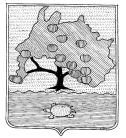 КОМИТЕТ ПО УПРАВЛЕНИЮ МУНИЦИПАЛЬНЫМ ИМУЩЕСТВОМ МУНИЦИПАЛЬНОГО ОБРАЗОВАНИЯ «ПРИВОЛЖСКИЙ РАЙОН» АСТРАХАНСКОЙ ОБЛАСТИРАСПОРЯЖЕНИЕот « 15 »   03 _ 2022 г. № 500р.__с. Началово Об установлении публичного сервитутав отношении земельного участка,расположенного по адресу:Астраханская область, Приволжский район	  На основании ходатайства публичного акционерного общества «Россети Юг», в соответствии со ст. 39.43 Земельного кодекса Российской Федерации, Постановлением Правительства Астраханской области № 232 от 26.05.2020 «О внесении изменений в постановление Правительства Астраханской области от 26.11.2010 № 474-П», ст.ст. 63,64 Устава муниципального образования «Приволжский район» Астраханской области, подпунктом 3.1.5 пункта 3 Положения о комитете по управлению муниципальным имуществом муниципального образования «Приволжский район» Астраханской области:	1. Установить публичный сервитут на части земельных участков, расположенных по адресу: Астраханская область, Приволжский район с кадастровыми номерами: – 30:09:000000:385 (контур №27), р-н Приволжский, муниципальное образование «Началовский сельсовет»; – 30:09:050401:8, р-н Приволжский, с. Началово, микрорайон Западный, 34, кв.1; – 30:09:050401:4066, Приволжский муниципальный район, Сельское поселение Началовский сельсовет, село Началово, микрорайон Западный, з/у, 61; – 30:09:050401:4045, р-н Приволжский, с Началово, мкр Западный, 57Б; – 30:09:050401:4042; – 30:09:050401:3925, р-н Приволжский, с Началово, мкр Западный, 21, кв 2; – 30:09:050401:3924, р-н Приволжский, с Началово, мкр Западный, 21 Б; – 30:09:050401:3855, р-н Приволжский, с Началово, мкр "Западный", № 60; – 30:09:050401:38, р-н Приволжский, с. Началово, мкр. Западный, 35, кв. 2; – 30:09:050401:367, р-н Приволжский, с. Началово, мкр. Западный, 51, относящийся к кв. 2; – 30:09:050401:3180, р-н Приволжский, с. Началово, мкр. Западный, 72; – 30:09:050401:3166, р-н Приволжский, с. Началово, мкр. Западный, 55 относящийся к кв. № 2; – 30:09:050401:3097, р-н Приволжский, с Началово, мкр. Западный, 47 относящийся к кв. 1; – 30:09:050401:3089, р-н Приволжский, с. Началово, мкр. Западный, 36 относящийся к кв. 1; – 30:09:050401:3088, Приволжский район, село Началово, мкр. Западный, 45, кв. 1; – 30:09:050401:3074, р-н Приволжский, с Началово, мкр Западный, 36 относящийся к кв.2; – 30:09:050401:3072, р-н Приволжский, с. Началово, мкр. Западный, 33, относящийся к кв. 2; – 30:09:050401:3068, р-н Приволжский, с Началово, мкр. Западный, 53 относится к квартире 1; – 30:09:050401:2964, р-н Приволжский, с Началово, мкр. Западный, 33 относящийся к кв. 1; – 30:09:050401:14, р-н Приволжский, с. Началово, мкр. Западный, 59., а также в отношении земельных участков сведения о прохождении границ которых не содержаться в едином государственном реестре недвижимости, но фактически расположены в границах устанавливаемого публичного сервитута, объекта электросетевого хозяйства ВЛ-0,4 кВ от КТП 278 ф.17 ПС Началово.2. Публичный сервитут устанавливается по ходатайству публичного акционерного общества «Россети Юг» (ОГРН 1076164009096, ИНН 6164266561, юридический адрес: 344002, Российская Федерация, Ростовская область, г. Ростов-на-Дону, ул. Большая Садовая, д. 49) в целях размещения объектов электросетевого хозяйства, их неотъемлемых технологических частей на территории Приволжского района Астраханской области. 3. Утвердить границы публичного сервитута, согласно приложению.4. Срок публичного сервитута – 49 (сорок девять) лет.5. Использование земельных участков и (или) расположенных на них объектов недвижимости будет затруднено только при предотвращении или устранении аварийных ситуаций.6. Капитальный ремонт объектов электросетевого хозяйства производится с предварительным уведомлением собственников (землепользователей, землевладельцев, арендаторов) земельных участков 1 раз в 12 лет (продолжительность не превышает три месяца для земельных участков, предназначенных для жилищного строительства, ведения личного подсобного хозяйства, садоводства, огородничества; не превышает один год-в отношении иных земельных участков)7. Обладатель публичного сервитута обязан привести земельный участок в состояние, пригодное для использования в соответствии с видом разрешенного использования, в сроки, предусмотренные пунктом 8 статьи 39.50 Земельного Кодекса Российской Федерации.8. В течении пяти рабочих дней со дня принятия распоряжения:8.1. Разместить распоряжение об установлении публичного сервитута на официальном сайте комитета по управлению муниципальным имуществом муниципального образования «Приволжский район» Астраханской области в информационно-телекоммуникационной сети «Интернет»;8.2. Обеспечить опубликование указанного решения (за исключением приложений к нему) в порядке, установленном для официального опубликования (обнародования) муниципальных правовых актов уставом поселения, городского округа (муниципального района в случае, если земельные участки и (или) земли, в отношении которых установлен публичный сервитут, расположены на межселенной территории) по месту нахождения земельных участков, в отношении которых принято указанное решение.8.3. Направить копию распоряжения правообладателям земельных участков в отношении которых принято решение об установлении публичного сервитута.8.4. Направить копию распоряжения об установлении публичного сервитута в орган регистрации прав.8.5. Направить обладателю публичного сервитута копию решения об установлении публичного сервитута, сведения о лицах, являющихся правообладателями земельных участков, сведения о лицах, подавших заявления об их учете.Председатель комитета                                                                                            Р.И. Усманов